Publicado en Barcelona el 25/04/2017 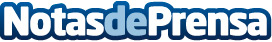 Publifestival amplia el plazo de incripciónLas inscripciones estarán abiertas hasta el 3 de mayoDatos de contacto:Maribel Herrera902733555Nota de prensa publicada en: https://www.notasdeprensa.es/publifestival-amplia-el-plazo-de-incripcion_1 Categorias: Imágen y sonido Marketing Televisión y Radio Innovación Tecnológica http://www.notasdeprensa.es